 28 сентября  2021  год                                                                          18-17-28/ Информация для размещения на интернет –ресурсеНа балансе КФ РГП «Казводхоз» имеется 6 водохранилищ – Желкуарское, Верхне-Тобольское, Кызыл-Жарское, Каратомарское, Сергеевское, Амангельдинское  - которые образуют каскад по реке Тобол. Из них 2 водохранилища (Верхне-Тобольское  и Каратомарское) многолетнего регулирования, а оставшиеся 4 водохранилища сезонного регулирования работают в транзитном режиме пропуска паводковых вод.КФ РГП «Казводхоз» оказывает услуги по регулированию поверхностного стока при помощи подпорных сооружений.За  9 месяца 2021 года оказано услуг в объеме  45,2  млн.м3, при плане 42,74  млн.м3. Выполнение плана составило 105 %.На 28.09.2021г. фактический объем воды в водохранилищах  многолетнего регулирования составляет  633,8 млн.м3 в том числеВерхне-Тобольского – 373,3 млн. м3; Каратомарского –  260,5 млн. м3, Пропускная способность водохранилищ: Желкуарское -520,8 м3/сек, Верхне-Тобольское-5020,0м3/сек,Кызыл-Жарское-2500 3/сек,Каратомарское-6850 м3/сек,Сергеевское-1000 м3/сек, Амангельдинское 1000 м3/сек.Қазахстан РеспубликасыЭкология,геология және табиғи ресурстар министрлігі Су ресуртары комитетінің«ҚАЗСУШАР»шаруашылық жүргізу құқығындағыреспубликалық мемлекеттіккәсіпорныныңҚостанай филиалы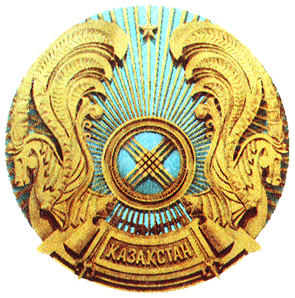 Костанайский филиалРеспубликанского государственногопредприятия на праве хозяйственного ведения «КАЗВОДХОЗ»Комитета по водным ресурсамМинистерства экологии,геологии и природных ресурсов  Республики Казахстан110000, Қостанай қаласы, Шайсұлтан Шаяхметов к-сі, 117  Тел/факс: 57-42-54;   е-mail: Кvodhoz65@mail.ru110000, г. Костанай, ул.Шайсұлатана Шаяхметова, 117Ntk|afrc 57-42-54$   t-mail^ Кvodhoz65@mail.ru